                               AMI « APQ 30 »      Dossier d’inscription AMI 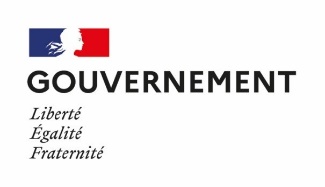 Module d'inscription à l'appel à manifestation d'intérêt "30 min APQ" permettant de recueillir                                                       les informations descriptives de l'école, ainsi que des modalités de mise en œuvre dans l'école                        CLIQUER ICI POUR DEPOSER VOTRE DOSSIER             https://www.demarches-simplifiees.fr/admin/procedures/36494                                 AMI « APQ 30 »      Dossier d’inscription AMI Module d'inscription à l'appel à manifestation d'intérêt "30 min APQ" permettant de recueillir                                                       les informations descriptives de l'école, ainsi que des modalités de mise en œuvre dans l'école                        CLIQUER ICI POUR DEPOSER VOTRE DOSSIER             https://www.demarches-simplifiees.fr/admin/procedures/36494                                 AMI « APQ 30 »      Dossier d’inscription AMI Module d'inscription à l'appel à manifestation d'intérêt "30 min APQ" permettant de recueillir                                                       les informations descriptives de l'école, ainsi que des modalités de mise en œuvre dans l'école                        CLIQUER ICI POUR DEPOSER VOTRE DOSSIER             https://www.demarches-simplifiees.fr/admin/procedures/36494  DSDEN : DSDEN : DSDEN : Nom école/établissement :                           Numéro UAI/RNE* Aide :                              Commune :                                                                                Nom école/établissement :                           Numéro UAI/RNE* Aide :                              Commune :                                                                                Nom école/établissement :                           Numéro UAI/RNE* Aide :                              Commune :                                                                                Nombre de classes participant à l’expérimentationNombre de classes participant à l’expérimentationNombre d’élèves participant à l’expérimentationNombre d’élèves participant à l’expérimentation* Barrer les mentions inutiles* Barrer les mentions inutiles* Barrer les mentions inutilesProfil de l’école et des classes : Les horaires d’EPS sont-ils assurés ? En partie Entièrement Non renseignéExiste-t-il déjà des projets sportifs particuliers ? Cochez la case si l'école est adhérente d'une association sportive :USEP UGSELLes horaires d’EPS sont-ils assurés ? En partie Entièrement Non renseignéExiste-t-il déjà des projets sportifs particuliers ? Cochez la case si l'école est adhérente d'une association sportive :USEP UGSEL2. Modalités de mise en œuvreÀ quels moments de la journée sont placées les 30 minutes d’activité physique ?Plusieurs choix possiblesÀ l’arrivée à l’écolePendant la récréationPendant la pause méridiennePendant la classe (pause active)Après la classeLes 30mn d’APQ sont-elles réalisées en 2 X 15mn ? Sélectionnez une des deux valeurs Oui NonCombien de fois par semaine les séances sont-elles réalisées ?Les séances ont lieu :A l’intérieur de l’écoleA l'extérieur de l’écoleLes contraintes d’aménagement d’emploi du temps générées par la mise en place du dispositif sont-elles : Légères Modérées Fortes Majeures Non renseignéPersonnels intervenants dans le cadre de l’expérimentationPréciser le nombre :Professeur des écolesATSEMIntervenants de la collectivité territorialeAutresSupprimer l’élémentDéveloppement des partenariatsExiste-t-il des conventions avec ces organismes ?La MairieUn club sportifAutreQuelle est la nature de l’aide apportée par les organismes partenaires ?FinancièreMatérielleHumaineAutreContenu des 30’ minutes d’activité quotidienneDécrivez succinctement le contenu prévisionnel des séances :500 caractères maximumEnregistrer le brouillonAVANT DE FINALISER Si vous n’êtes pas connecté via le mail RNE et/ou officiel de l’établissement :Cliquer sur l’onglet « Inviter une personne à modifier ce dossier », Envoyer une invitation à l’adresse RNE de votre établissement et/ou à l’adresse officielle de ce dernier, afin que les personnels de direction puissent accéder à la candidature pendant sa construction et les années suivantes. Soumettre la demande sur démarches simplifiées https://www.demarches-simplifiees.fr/admin/procedures/36494  